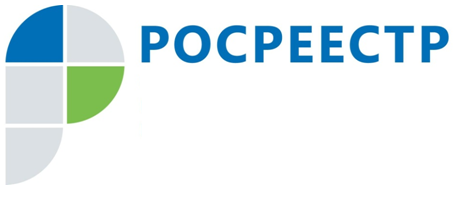 Как купить или продать квартиру, расположенную в другом регионеФедеральным законом № 218-ФЗ «О государственной регистрации недвижимости» предусмотрена возможность оформления прав на недвижимость по экстерриториальному принципу. Экстерриториальный принцип – это возможность обратиться за регистрацией прав в офис приема-выдачи документов в любом регионе России, независимо от места расположения объекта недвижимости.В данном случае регистрацию прав, сделок, ограничений и обременений в отношении объекта недвижимости проводит орган регистрации непосредственно по месту нахождения такого объекта, но на основании электронных документов, созданных и направленных органом регистрации по месту приема бумажных документов от заявителя.На сегодняшний день, проживая в Ямало-Ненецком автономном округе, можно подать документы в ближайшем филиале ФГБУ «Федеральная кадастровая палата Федеральной службы государственной регистрации, кадастра и картографии» по Ямало-Ненецкому автономному округу (кадастровая палата) для оформления прав на недвижимость в любом другом регионе России, не выезжая при этом за пределы Ямало-Ненецкого автономного округа.Преимущества экстерриториального принципа неоспоримы, так как он позволяет:- сократить временные и финансовые затраты заявителя;- оперативно совершать взаимосвязанные сделки, например, продать один объект недвижимости и тут же купить другой.После проведения регистрационных действий заявитель получает документы в той же кадастровой палате, где и подавал.Проведенная регистрация прав по экстерриториальному принципу удостоверяется выпиской из ЕГРН, которая заверяется государственным регистратором непосредственно по месту приема документов от заявителя.